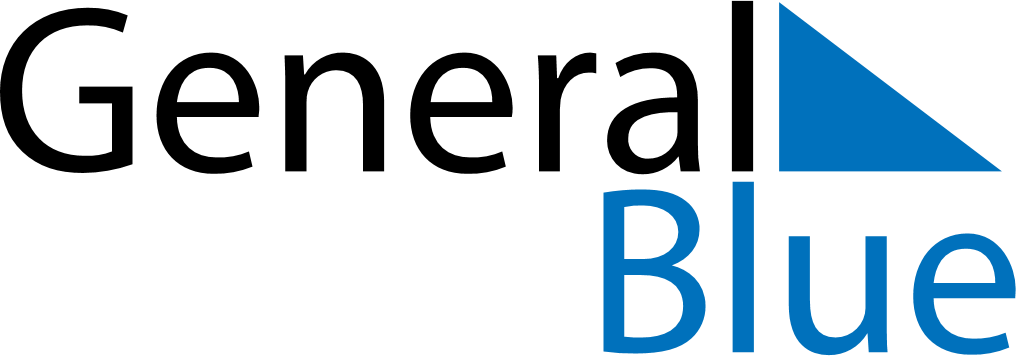 July 2024July 2024July 2024July 2024July 2024July 2024Braekne-Hoby, Blekinge, SwedenBraekne-Hoby, Blekinge, SwedenBraekne-Hoby, Blekinge, SwedenBraekne-Hoby, Blekinge, SwedenBraekne-Hoby, Blekinge, SwedenBraekne-Hoby, Blekinge, SwedenSunday Monday Tuesday Wednesday Thursday Friday Saturday 1 2 3 4 5 6 Sunrise: 4:16 AM Sunset: 9:50 PM Daylight: 17 hours and 34 minutes. Sunrise: 4:17 AM Sunset: 9:49 PM Daylight: 17 hours and 32 minutes. Sunrise: 4:18 AM Sunset: 9:49 PM Daylight: 17 hours and 31 minutes. Sunrise: 4:19 AM Sunset: 9:48 PM Daylight: 17 hours and 29 minutes. Sunrise: 4:20 AM Sunset: 9:48 PM Daylight: 17 hours and 27 minutes. Sunrise: 4:21 AM Sunset: 9:47 PM Daylight: 17 hours and 25 minutes. 7 8 9 10 11 12 13 Sunrise: 4:22 AM Sunset: 9:46 PM Daylight: 17 hours and 23 minutes. Sunrise: 4:23 AM Sunset: 9:45 PM Daylight: 17 hours and 21 minutes. Sunrise: 4:24 AM Sunset: 9:44 PM Daylight: 17 hours and 19 minutes. Sunrise: 4:26 AM Sunset: 9:43 PM Daylight: 17 hours and 17 minutes. Sunrise: 4:27 AM Sunset: 9:42 PM Daylight: 17 hours and 15 minutes. Sunrise: 4:28 AM Sunset: 9:41 PM Daylight: 17 hours and 12 minutes. Sunrise: 4:30 AM Sunset: 9:40 PM Daylight: 17 hours and 9 minutes. 14 15 16 17 18 19 20 Sunrise: 4:31 AM Sunset: 9:39 PM Daylight: 17 hours and 7 minutes. Sunrise: 4:33 AM Sunset: 9:37 PM Daylight: 17 hours and 4 minutes. Sunrise: 4:34 AM Sunset: 9:36 PM Daylight: 17 hours and 1 minute. Sunrise: 4:36 AM Sunset: 9:35 PM Daylight: 16 hours and 58 minutes. Sunrise: 4:37 AM Sunset: 9:33 PM Daylight: 16 hours and 55 minutes. Sunrise: 4:39 AM Sunset: 9:32 PM Daylight: 16 hours and 52 minutes. Sunrise: 4:41 AM Sunset: 9:30 PM Daylight: 16 hours and 49 minutes. 21 22 23 24 25 26 27 Sunrise: 4:42 AM Sunset: 9:29 PM Daylight: 16 hours and 46 minutes. Sunrise: 4:44 AM Sunset: 9:27 PM Daylight: 16 hours and 42 minutes. Sunrise: 4:46 AM Sunset: 9:25 PM Daylight: 16 hours and 39 minutes. Sunrise: 4:48 AM Sunset: 9:24 PM Daylight: 16 hours and 35 minutes. Sunrise: 4:49 AM Sunset: 9:22 PM Daylight: 16 hours and 32 minutes. Sunrise: 4:51 AM Sunset: 9:20 PM Daylight: 16 hours and 28 minutes. Sunrise: 4:53 AM Sunset: 9:18 PM Daylight: 16 hours and 25 minutes. 28 29 30 31 Sunrise: 4:55 AM Sunset: 9:16 PM Daylight: 16 hours and 21 minutes. Sunrise: 4:57 AM Sunset: 9:14 PM Daylight: 16 hours and 17 minutes. Sunrise: 4:59 AM Sunset: 9:12 PM Daylight: 16 hours and 13 minutes. Sunrise: 5:00 AM Sunset: 9:11 PM Daylight: 16 hours and 10 minutes. 